Отчет по самообразованию на тему: «Воспитание патриотических качеств у детей старшего дошкольного возраста».Родина.… Это слово выражает самое великое и дорогое, глубокое и сильное чувство русского человека. Нельзя быть патриотом, не чувствуя личной связи с Родиной, не зная, как любили и берегли ее наши предки, наши отцы и деды. Нет сомнения в том, что уже в детском саду в результате систематической, целенаправленной воспитательной работы у ребенка могут быть сформированы элементы гражданственности и патриотизма.Изучив литературу по патриотическому воспитанию, были поставлены следующие задачи:•воспитание чувства привязанности к своему дому, детскому саду, своим близким;•формирование чувства любви к своему родному краю, своей малой родине на основе приобщения к родной природе, культуре и традициям;•формирование представлений о России как о родной стране, о Москве, как о столице России;•воспитание гражданско-патриотических чувств посредством изучения государственной символики России;•воспитание чувства патриотизма средствами эстетического воспитания: музыка, изо деятельность, художественное слово;•приобщение родителей к проблеме патриотического воспитания.Работу по патриотическому воспитанию начали с создания патриотического уголка. Сделали подборку дидактических игр, была составлена картотека игр.Любовь маленького ребенка к Родине начинается с отношения к самым близким людям – отцу, матери, бабушке. Проведены  беседы «Мама – самое прекрасное слово на земле», «Мамин день». Совместно с музыкальным руководителем был организован праздник «Мамочка моя». Дети с удовольствием рассказывали о своих мамах, об их профессиях, рисовали портреты своих мам и изготавливали для них подарки.  Дети читали стихи и пели песни о маме. Работая над темой «Наша Родина - Россия» были проведены беседы «Моя Россия», «Русское народное творчество». Совместно с детьми сделали книгу «Русское народное творчество». Что вызвало у детей эмоциональный отклик. Ребята с интересом оформляли книгу. Также были проведены беседы и знакомство с природой России. Создан альбом «Природа России». Дети с большим удовольствием рассматривают, выполняют задания данной книги  в свободной деятельности. Также был проведен проект «Покорение космоса». Совместно с родителями сделали выставку работ. С детьми организовали выставку рисунков «Космос глазами детей. После таких занятий, в свободной деятельности, дети с удовольствием слушали песни о Родине и играли в народные игры.Воспитывая любовь к родному Отечеству, нельзя забывать об его защитниках. С детьми были проведены беседы «Наша армия родная».  Совместно с физ. инструктором была проведена спортивная эстафета посвященная дню защитника отечества.В рамках работы по этой теме уделили особое внимание празднику День Победы. С детьми проводились беседы «Праздник нашей победы», «Дети войны», «Как хорошо, когда мир на земле». Была организована выставка совместных работ родителей с детьми, посвященная 9 мая. Детям очень понравилась видео-экскурсия к вечному огню г. Новороссийска. Наши дети приняли участие в мероприятии, посвященному дню Победы. Совместно с родителями возложили цветы на мемориал воинской славы с. Глебовки. Также группа детей выступала на празднике в МОУ СОШ №31 с. Глебовки, посвященному дню Победы.Наибольший эмоциональный отклик у детей вызывают праздники, утренники, массовые мероприятия. Совместно с музыкальным руководителем организуем мероприятия, способствующие развитию у детей патриотических чувств. Это и новогодние утренники, и день защитника Отечества,  8 Марта, день космонавтики, день защиты детей. Работая над данной темой, не забываем о родителях, привлекаем их к участию в конкурсах, развлечениях, выставках. Родители не остаются равнодушными: собирают рисунки, фотографии, готовят вместе с детьми поделки из природного материала. Мы постоянно ищем новые пути сотрудничества с родителями, ведь у нас одна цель – воспитывать будущих созидателей жизни. Были изготовлены  папка-передвижка «Патриотическое воспитание детей», памятки «Как воспитать маленького гражданина», проведена консультация «Знакомим детей с природой родного края». Чтобы выяснить отношение родителей к проблеме патриотического воспитания, было проведено анкетирование по теме: «Патриотическое воспитание дошкольников: быть или не быть?». Ответы родителей помогли определиться с направлениями работы по данной темеРодители были привлечены к экскурсии к воинскому мемориалу и возложению цветов.В настоящее время информационные технологии являются неотъемлемой частью нашей жизни. Разумно используя их в своей работе, можно выйти на современный уровень общения с детьми, родителями, педагогами - всеми участниками образовательного процесса. Также в работе с родителями активно используются сетевые электронные ресурсы (Интернет) – наиболее распространенный и демократичный способ распространения и получения информации, доступный родителям не зависимо от места их проживания и уровня дохода. Создан специальный уголок, в котором для родителей размещаются ссылки на Интернет-ресурсы, которые могут помочь в воспитании и развитии детей дошкольного возраста.Мы постоянно ищем новые пути сотрудничества с родителями, ведь у нас одна цель – воспитывать будущих созидателей жизни. В настоящее время информационные технологии являются неотъемлемой частью нашей жизни. Разумно используя их в своей работе, можно выйти на современный уровень общения с детьми, родителями, педагогами - всеми участниками образовательного процесса. Каков человек – таков мир, который он создает вокруг себя. Хочется верить, что наши дети, когда вырастут, будут любить и беречь свою Родину. 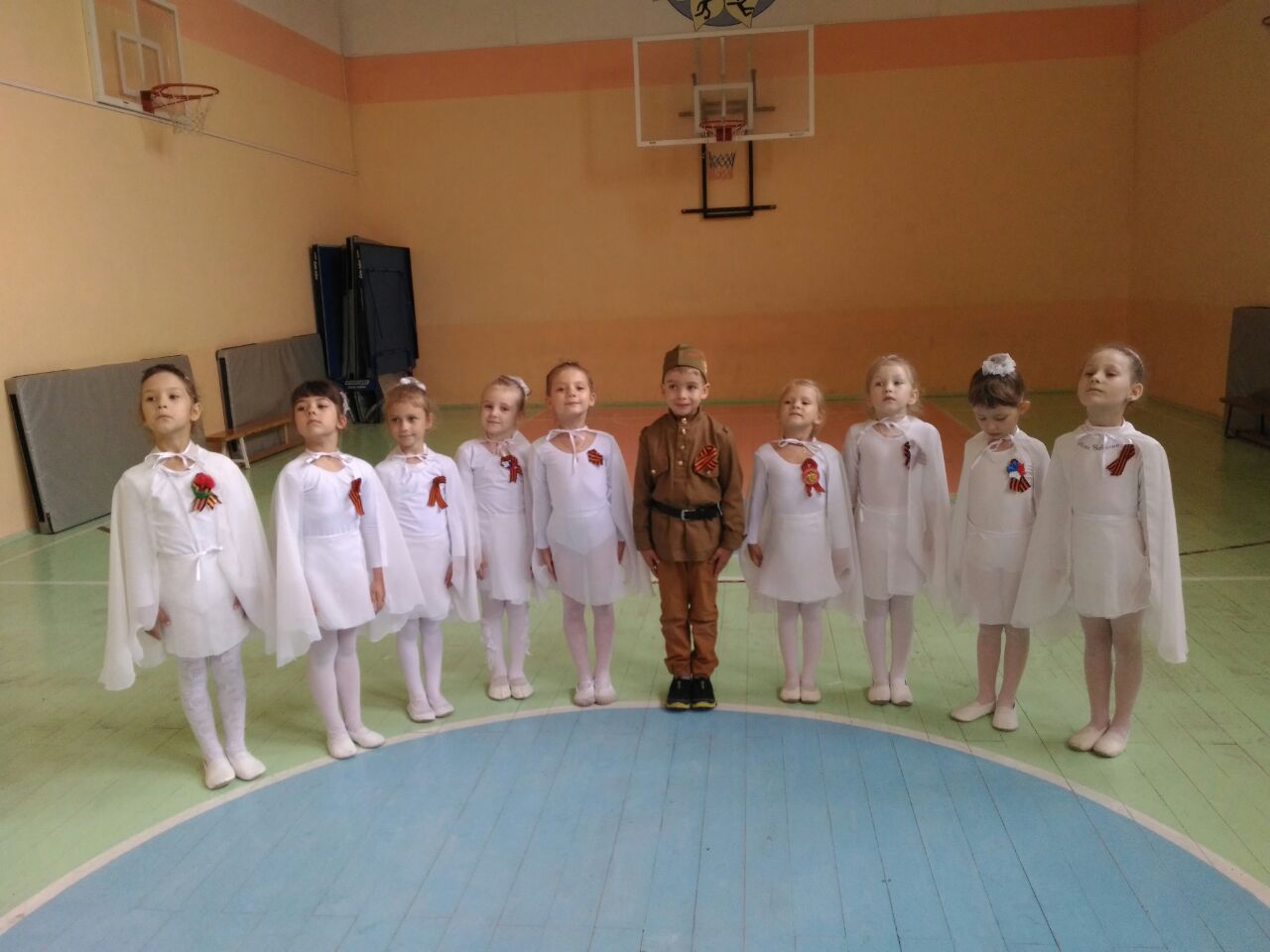 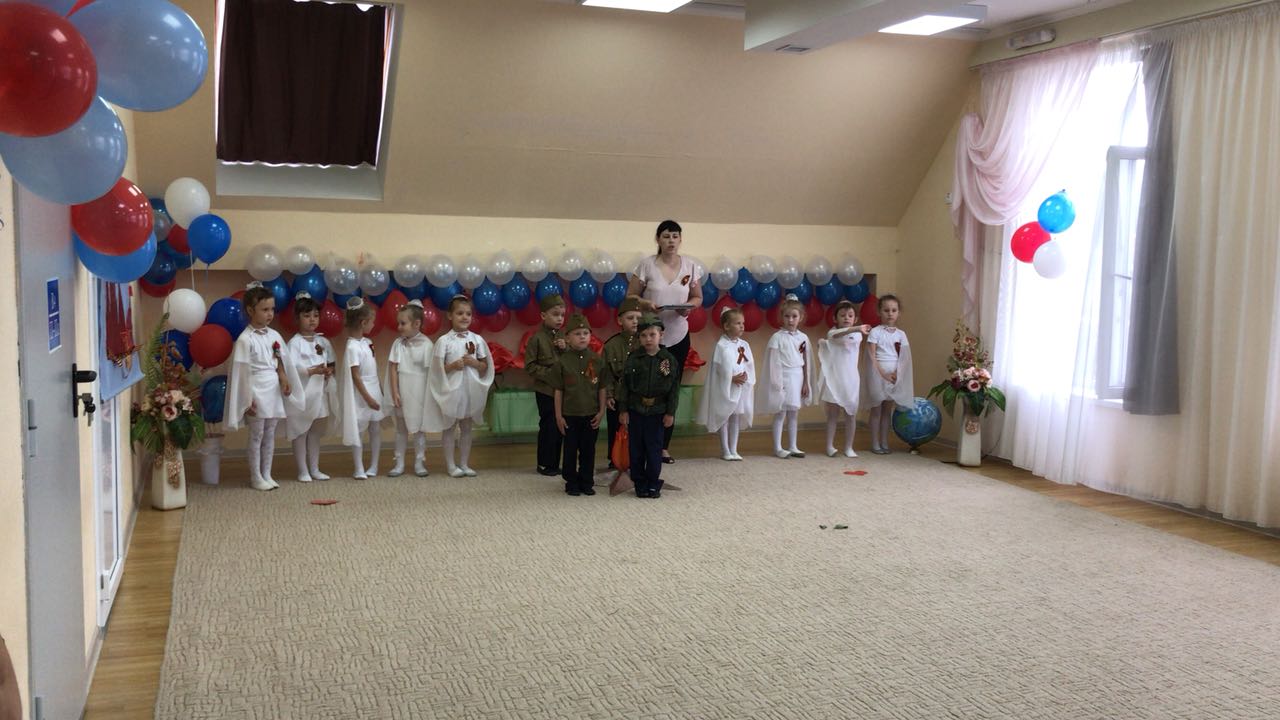 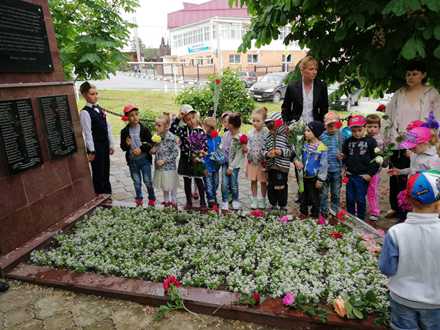 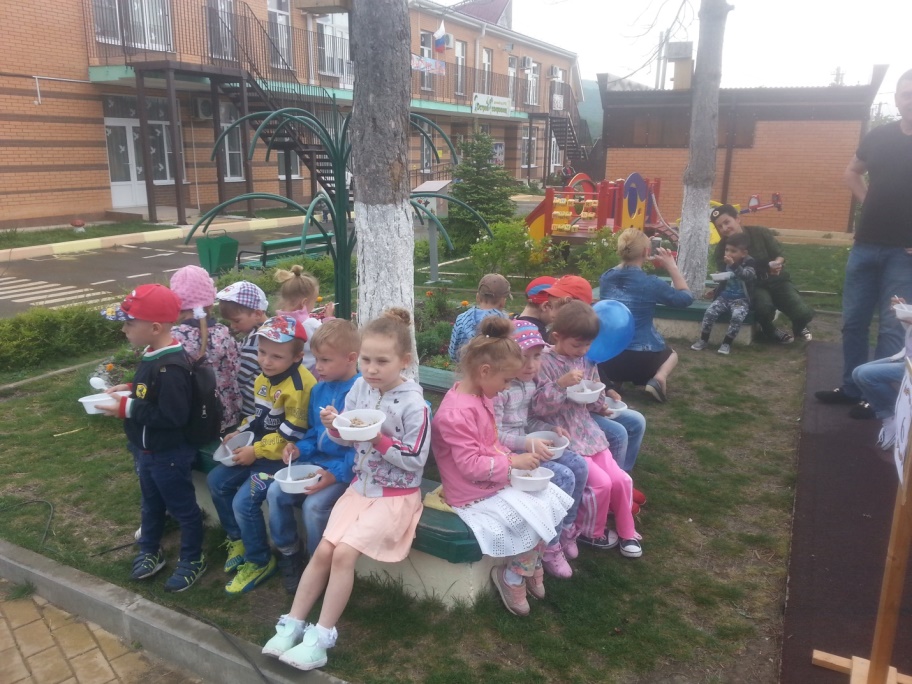 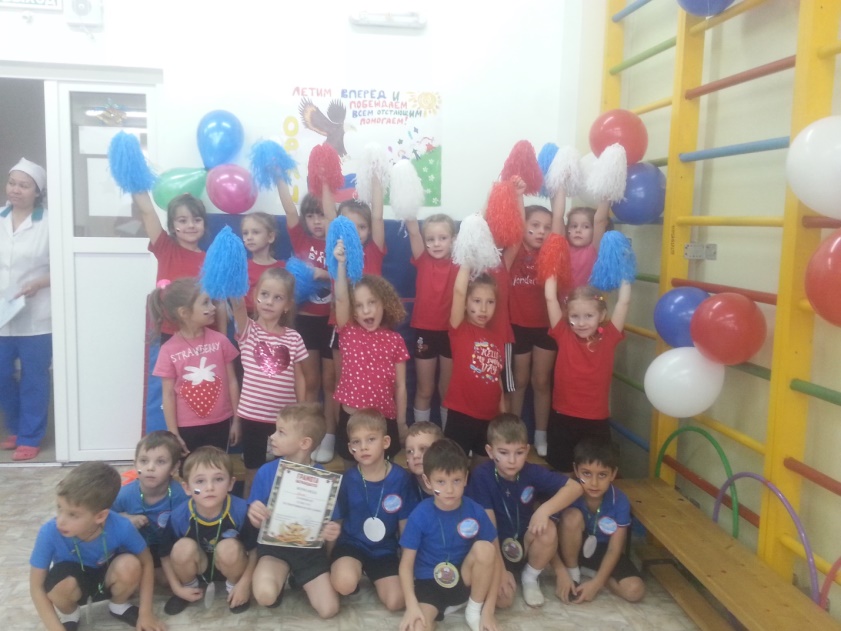 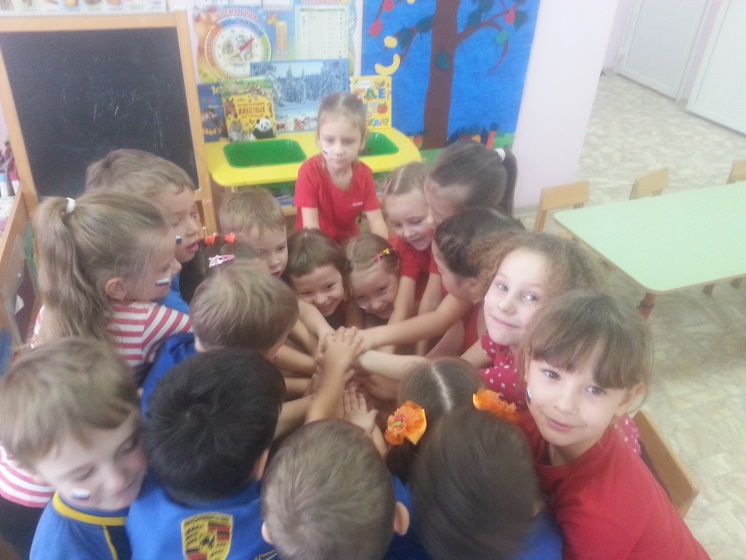 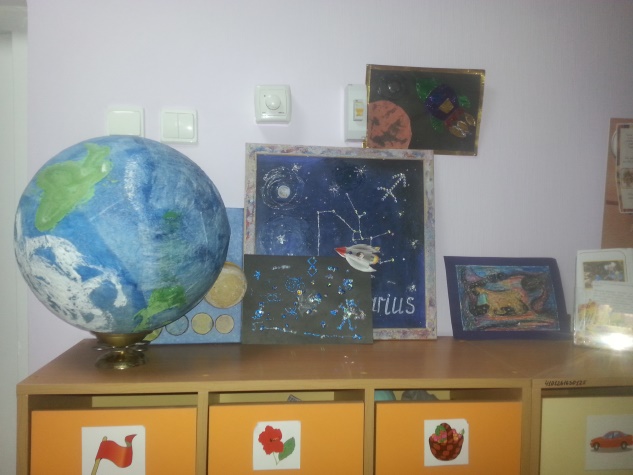 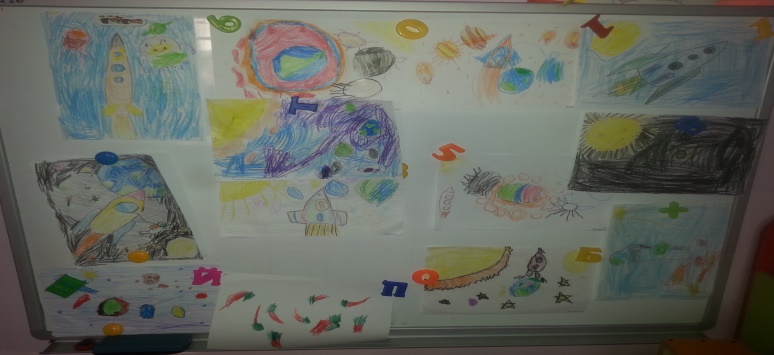 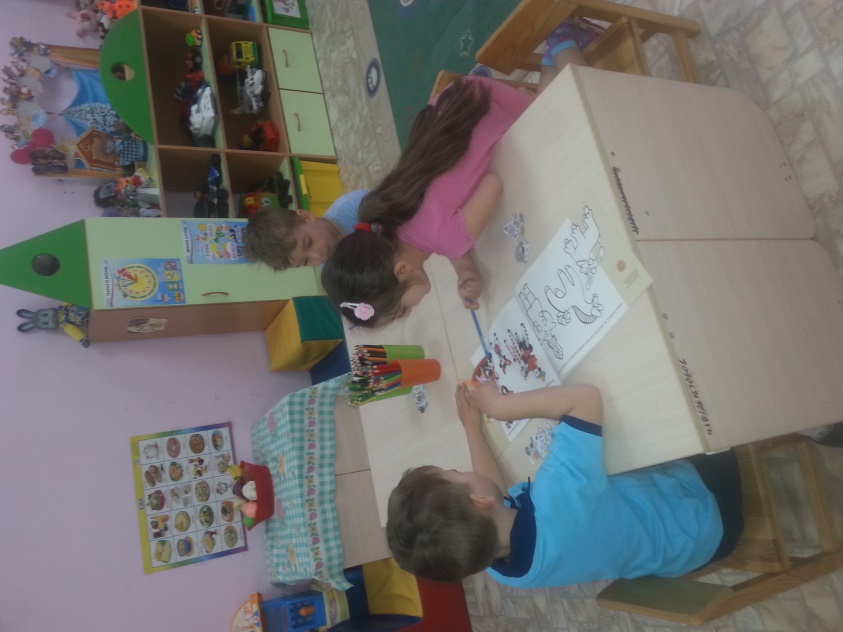 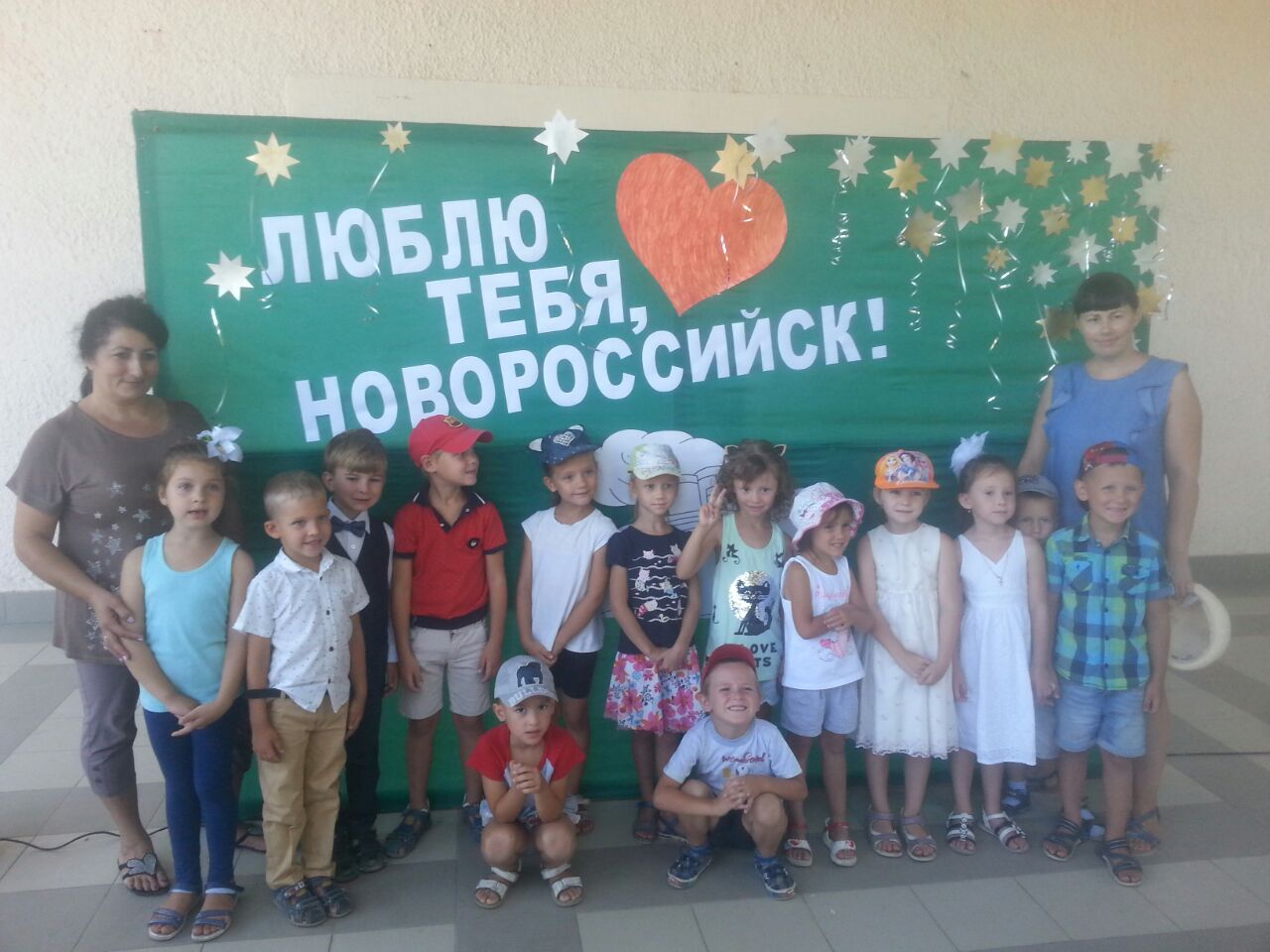 